ЗАКЛЮЧЕНИЕна отчет об исполнении бюджета сельского поселения Старый Маклауш муниципального района Клявлинский Самарской области за 1 полугодие 2022 годаст. Клявлино                                                                                             от 19.08.2022 г.Заключение на отчет «Об исполнении бюджета сельского поселения Старый Маклауш муниципального района Клявлинский Самарской области за 1 полугодие 2022 года» (далее - Заключение) подготовлено Счетной палатой муниципального района Клявлинский Самарской области в соответствии с требованиями пункта 2 статьи 157, статьи 264.2, 268.1 Бюджетного кодекса Российской Федерации, пунктом 1 статьи 8 положения «О Счетной палате муниципального района Клявлинский Самарской области», Соглашением о передаче  Счетной палате муниципального района Клявлинский Самарской области полномочий контрольно-счетного органа сельского поселения по осуществлению внешнего муниципального финансового контроля, Стандартом внешнего муниципального финансового контроля «Проведение оперативного (текущего) контроля за ходом исполнения местного бюджета», пунктом 1.18 плана работы Счетной палаты на 2022 год. 1. Общие положенияСогласно пункту 5 статьи 264.2 Бюджетного кодекса Российской Федерации отчет об исполнении местного бюджета за 1-й квартал, полугодие и 9 месяцев текущего финансового года утверждается местной администрацией и направляется в соответствующий законодательный (представительный) орган и созданный им орган внешнего государственного (муниципального) финансового контроля. Отчет с приложениями по отдельным показателям исполнения бюджета за 1 полугодие 2022 года утвержден постановлением Администрации сельского поселения Старый Маклауш муниципального района Клявлинский Самарской области (далее сельское поселение) от 25.07.2022 года №25. Заключение подготовлено по результатам оперативного анализа и контроля за организацией исполнения бюджета сельского поселения в 2022 году, отчетности об исполнении бюджета за 1 полугодие 2021 года, за 1 полугодие 2022 года.2. Общая характеристика исполнения бюджета за 1 полугодие 2022 года	По итогам за 1 полугодие 2022 года бюджет сельского поселения исполнен по доходам в сумме 3 777,099 тыс. рублей, или 48,8 % к утвержденному годовому плану, расходам – в сумме 3 852,233 тыс. рублей, или 48,5 % к годовым назначениям уточненной бюджетной росписи, с превышением расходов над доходами над расходами в сумме 75,134 тыс. рублей.3. Исполнение доходной части бюджетаИсполнение бюджета сельского поселения за 1 полугодие 2022 года по доходам составило 3 777,099 тыс. рублей или 48,8 % от утвержденных годовых назначений. По сравнению с аналогичным периодом 2021 года объем доходов в суммовом выражении увеличился на 419,465 тыс. рублей или на 12,5 %.  Данные по поступлению доходов в бюджет сельского поселения отражены в таблице №1: Таблица №1 (тыс. руб.)Налоговые и неналоговые доходы поступили в сумме 1 971,583 тыс. рублей или 54,6 % от плана. По сравнению с 1 полугодием 2021 года увеличение составило 298,838 тыс. рублей или на 17,9 %.           Налоговые доходы составили 1 968,362 тыс. рублей или 54,6 % от годовых назначений. По сравнению с аналогичным периодом 2021 года, налоговые поступления увеличились на 18,0 % или в общей сумме на 299,912 тыс. рублей, в том числе:            - налог на доходы физических лиц – на 85,912 тыс. рублей или на 10,2 %;- акцизы по подакцизным товарам (продукции)производимым на территории РФ на 106,682 тыс. рублей или на 22,3 %;- единый сельскохозяйственный налог на 43,656 тыс. рублей или на 32,5 %;- налог на имущество физических лиц на 0,675 тыс. рублей или в 53,4 %;- земельный налог на 62,987 тыс. рублей или на 29,3 %.Исполнение плановых назначений по неналоговым доходам составило 50,0 % от утвержденной суммы или 6,442 тыс. рублей. По сравнению с 2021 годом данный показатель уменьшился на 1,074 тыс. рублей или на 25,0 %.	Безвозмездные поступления из других уровней бюджетов были исполнены в сумме 1 805,516 тыс. рублей или 43,8 %, от утвержденной суммы (4 122,986 тыс. рублей), и на 120,627 тыс. рублей больше значения за аналогичный период 2021 года.        Наибольший удельный вес в структуре доходов в 2022 году сельского поселения составляют налоговые и неналоговые поступления, которые составили 52,2 % (в 2021 г. – 49,8 %), безвозмездные поступления составили 47,8 %, (в 2021 г. – 50,2 %).             Доходы бюджета сельского поселения, исчисленные в соответствии со статьей 47 Бюджетного кодекса РФ (без субвенций) составили 3 729,499 тыс. рублей при утвержденном значении 7 637,248 тыс. рублей и исполнены на 48,8 %. По сравнению с 1 полугодием 2021 года (3 310,234 тыс. рублей) данный показатель увеличился на 419,265 тыс. рублей или на 12,7 %.            По итогам отчетного периода, исполнение бюджета сельского поселения по доходам осуществлялось в соответствии с требованиями статьи 218 Бюджетного кодекса РФ.  Увеличение поступлений общей суммы доходов в отчетном периоде по сравнению с аналогичным периодом 2021 года составило 419,465 тыс. рублей или на 12,5 %, и было обусловлено увеличением собственных доходов на 298,838 тыс. рублей (на 17,9 %) и безвозмездных поступлений на 120,627 тыс. рублей (на 7,2 %). 4. Исполнение расходной части местного бюджета           Объем расходов за 1 полугодие 2022 года составил 3 852,233 тыс. рублей, по сравнению с 1 полугодием 2021 года увеличился на 684,390 тыс. рублей или на 21,6 %. Плановые назначения отчетного периода исполнены на 48,5 %.  Основные показатели исполнения бюджета по расходам за 1 полугодие отражены в таблице №2:Таблица №2 (тыс. руб.)Финансирование бюджетных ассигнований по разделам и подразделам бюджетной классификации осуществлялось в отчетном периоде не равномерно. Выше среднего уровня (48,5 %) профинансированы бюджетные ассигнования по разделам: - 0500 «Жилищно-коммунальное хозяйство» – 56,6 %; - 0400 «Национальная экономика» - 51,6 %;- 1100 «Физическая культура и спорт» - 50,0 %;- 0700 «Образование» -50,0 %.По сравнению с аналогичным периодом 2021 года расходы уменьшились по разделам:«Национальная безопасность и правоохранительная деятельность» на 5,379 тыс. рублей или на 28,5 %.увеличились по разделам:«Общегосударственные вопросы» на 87,590 тыс. рублей или на 9,4 %; «Национальная оборона» на 3,307 тыс. рублей или на 9,4 %;«Национальная экономика» на 209,225 тыс. рублей или на 46,0 %;«Жилищно-коммунальное хозяйство» на 31,826 тыс. рублей или на 11,1 %; «Образование» на 14,119 тыс. рублей или на 26,4 %;«Культура, кинематография» на 337,447 тыс. рублей или на 25,7 %;«Физическая культура и спорт» на 6,255 тыс. рублей или на 8,9 %.	В отчетном периоде бюджет сельского поселения исполнялся по 13 видам (КОСГУ) расходов из утвержденных 16. Наибольший удельный вес – 44,4 % занимают «Иные  закупки товаров, работ и услуг для обеспечения государственных (муниципальных) нужд»» 1 711,255 тыс. рублей, (код 240),  на «Иные межбюджетные трансферты» приходится 890,884 тыс. рублей или 23,1% (код 540),  на  «Фонд оплаты труда государственных (муниципальных) органов и взносы по обязательному социальному страхованию» или 454,989 тыс. рублей 11,8 % (код 121), на «Фонд оплаты труда казенных учреждений и взносы по обязательному социальному страхованию» приходится 399,875 тыс. рублей или 10,4 % (код 111), на «Уплата налога на имущество организаций и земельного налога» - 165,820 тыс. рублей или 4,3 % (код 851), на «Взносы по обязательному социальному страхованию на выплаты по оплате труда работников и иные выплаты работникам учреждений» - 113,545 тыс. рублей  или 2,9 % (код 119).5. Исполнение муниципальных программОбщий объем бюджетных ассигнований на реализацию 2-х муниципальных программ сельского поселения на 2022 год утвержден в сумме 7 931,302 тыс. рублей, что составляет 99,9 % от общего объема утвержденных расходов бюджета. Исполнение программных расходов в 1-м полугодии 2022 года составило 3 852,234 тыс. рублей или 48,6 % годового назначения.            Сведения об исполнении расходов в разрезе муниципальных программ представлены в таблице №3Таблица №3 (тыс. руб.)            Общий объем неисполненных бюджетных ассигнований по всем муниципальным программам составил 4 079,068 тыс. рублей или 51,4 %.6. Резервные фонды            Решением о бюджете сельского поселения на 2022 год резервный фонд утвержден в сумме 40,000 тыс. рублей, что соответствует пункту 3 статьи 81 Бюджетного кодекса РФ, согласно которому размер резервных фондов исполнительных органов государственной власти (местных администраций) не может превышать 3 % общего объема расходов. Исполнение по расходованию резервного фонда составило 0,000 тыс. рублей. Средства резервного фонда не были израсходованы в связи с отсутствием в течение 1 полугодия 2022 года чрезвычайной ситуации.7. Муниципальный долгМуниципальный долг сельского поселения, решением о бюджете на 2022 год не устанавливался.8. Анализ дебиторской и кредиторской задолженности            Согласно данным Сведений по дебиторской и кредиторской задолженности (ф. 0503169) по состоянию на 01.07.2022 года имеется дебиторская задолженность в общей сумме 2 415,609 тыс. рублей, задолженность на 01.07.2022 года по сравнению на 01.01.2022 года увеличилась на 2 307,593 тыс. рублей, в том числе просроченная 93,828 тыс. рублей.            В состав текущей дебиторской задолженности по состоянию на 01.07.2022 года также входит:            -  счет 020511000 «Расчеты с плательщиками налогов» - 94,381 тыс. рублей;            - счет 020521000 «Расчеты по доходам от операционной аренды» - 3,758 тыс. рублей, (доходы от сдачи в аренду имущества, находящегося в оперативном управлении органов управления сельских поселений и созданных ими учреждений (за исключением имущества муниципальных бюджетных и автономных учреждений);            - 020551000 «Расчеты по поступлениям текущего характера от других бюджетов бюджетной системы Российской Федерации» - 2 317,470 тыс. рублей (прочие межбюджетные трансферты, передаваемые бюджетам сельских поселений, субвенции бюджетам сельских поселений на осуществление первичного воинского учета органами самоуправления поселений, муниципальных и городских округов).            По состоянию на 01.07.2022 года: кредиторская задолженность составила 199,335 тыс. рублей. Объем кредиторской задолженности по сравнению с началом года уменьшился на 231,126 тыс. рублей. Просроченная кредиторская задолженность отсутствует.            Наибольший удельный вес в общей сумме кредиторской задолженности по состоянию на 01.07.2022 года составляют расчеты по доходам (счет 020500000) в сумме 199,335 тыс. рублей или 100 % от общей суммы задолженности в том числе:  - 205 11 000 – 199,335 тыс. рублей (расчеты с плательщиками налогов).           Кредиторская задолженность на 01.07.2022 года по другим счетам отсутствует.  Остаток по счету 40140000 «доходы будущих периодов» составляет 60,849 тыс. рублей.9.  Выводы1. Бюджет сельского поселения за 1 полугодие 2022 года исполнен:            по доходам –  3 777,099 тыс. рублей или на 48,8 % от утвержденного годового бюджета;            по расходам – 3 852,233 тыс. рублей или на 48,5 % от утвержденного годового бюджета;            с дефицитом –  75,134 тыс. рублей.2. При проверке соответствия бюджетных назначений, утвержденных решением Собрания представителей сельского поселения Старый Маклауш муниципального района Клявлинский Самарской области бюджетным назначениям, отраженным в квартальном отчете, расхождений с формой 0503117 «Отчет об исполнении бюджета» не выявлено.3. Бюджет сельского поселения Старый Маклауш муниципального района Клявлинский формировался преимущественно за счет налоговых и неналоговых доходов. Доля безвозмездных поступлений в общем объёме доходов составила 1 805,516 тыс. рублей или 47,8 %, доля налоговых и неналоговых поступлений составила 1 971,583 тыс. рублей или 52,2 %. При уточненных бюджетных назначениях в размере 4 122,986 тыс. рублей безвозмездные поступления исполнены на 43,8 %. 4. Производственный анализ исполнения налоговых и неналоговых доходов бюджета за 1 полугодие 2022 года показывает, что поступления составили 1 971,583 тыс. рублей или 54,6 % к уточненным плановым назначениям (3 609,432 тыс. рублей).5. При утвержденных бюджетных назначениях в размере 7 936,497 тыс. рублей, исполнение бюджета по расходам составило 3 852,233 тыс. рублей или 48,5 % от бюджетных назначений. Неисполненные бюджетные ассигнования составили 4 084,264 тыс. рублей.6. В структуре расходов отчета об исполнении бюджета сельского поселения за 1 полугодие 2022 года наибольший удельный вес занимают следующие направления расходов:1. Культура и кинематография – 42,8 % или 1 648,927 тыс. рублей;2. Общегосударственные вопросы – 26,6 % или 1 023,766 тыс. рублей;  3. Национальная экономика – 17,2 % или 663,732 тыс. рублей;4. Жилищно-коммунальное хозяйство – 8,3 % или 319,328 тыс. рублей.Ниже других подразделов функциональной классификации расходов бюджета исполнены расходы по подразделам:1. Национальная безопасность и правоохранительная деятельность – 0,3 % или 13,469 тыс. рублей.7. Кассовое исполнение бюджета сельского поселения по расходам, предусмотренным на реализацию муниципальных программ составило 3 852,233 тыс. рублей или 48,5 % сводной бюджетной росписи. 8. По состоянию на 01.07.2022 года дебиторская задолженность (за исключением счетов бюджетного учета 1 205 51 000 «Расчеты по поступлениям текущего характера от других бюджетов бюджетной системы Российской Федерации» составила 98,139 тыс. рублей и уменьшилась на 9,876 тыс. рублей или на 9,1 % по сравнению на 01.01.2022 года. 9. По состоянию на 01.07.2022 года кредиторская задолженность составила 199,335 тыс. рублей и уменьшилась на 231,126 тыс. рублей или на 53,7 % по сравнению на 01.01.2022 года.Наибольший объем кредиторской задолженности сложился в основном по счету:счет 205 00 000 «Расчеты по доходам» и составил 199,335 тыс. рублей или 100 % общего объема кредиторской задолженности.             10. Исполнение по расходованию резервного фонда составило 0,000 тыс. руб. Средства резервного фонда не были израсходованы в связи с отсутствием в течение 1 полугодия 2022 года чрезвычайной ситуации.              11. Муниципальный долг сельского поселения, решением о бюджете на 2022 год не устанавливался.10. Предложения:            1. Собранию представителей сельского поселения Старый Маклауш муниципального района Клявлинский Самарской области:        - Принять к сведению отчет об исполнении местного бюджета за 1 полугодие 2022 года.            2. Направить заключение Счетной палаты муниципального района Клявлинский Самарской области на отчет об исполнении бюджета сельского поселения Старый Маклауш муниципального района Клявлинский Самарской области за 1 полугодие 2022 года Главе сельского поселения Старый Маклауш муниципального района Клявлинский Самарской области.ПредседательСчетной палаты муниципального района Клявлинский Самарской области                                                                              Л.Ф. Синяева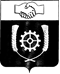 СЧЕТНАЯ ПАЛАТАМУНИЦИПАЛЬНОГО РАЙОНА КЛЯВЛИНСКИЙСАМАРСКОЙ ОБЛАСТИ446960, Самарская область, Клявлинский район, ст. Клявлино, ул. Октябрьская д. 60, тел.: 2-10-64, e-mail: spklv@yandex.comНаименование показателяИсполнено1 полугодие 20212022 год2022 год2022 год1 полугодие2022 к1 полугодию 2021%Отклонение 1 полугодие 2022 и1 полугодие 2021Наименование показателяИсполнено1 полугодие 2021План на годИсполнено1  полугодие 2022% исполнения1 полугодие2022 к1 полугодию 2021%Отклонение 1 полугодие 2022 и1 полугодие 2021Налоговые и неналоговые доходы1 672,7453 609,4321 971,58354,6117,9298,838Налоговые поступления1 668,4503 602,9901 968,36254,6118,0299,912Налог на доходы физических лиц838,9911 857,460924,90349,8110,285,912Акцизы по подакцизным товарам (продукции), производимым на территории РФ479,0381 081,530585,72054,2122,3106,682Единый сельскохозяйственный налог134,380179,000178,03699,5132,543,656Налог на имущество физических лиц1,26353,0001,9383,7153,40,675Земельный налог 214,778432,000277,76564,3129,362,987Неналоговые поступления4,2956,4423,22150,075,0- 1,074Доходы от сдачи в аренду имущества, находящегося в оперативном управлении органов управления сельских поселений и созданных ими учреждений (за исключением имущества муниципальных бюджетных и автономных учреждений)4,2956,4423,22150,075,0-1,074 Безвозмездные поступления1 684,8894 122,9861 805,51643,8107,2120,627Дотации на выравнивание бюджетной обеспеченности278,321960,645960,645100345,2682,324Субвенции бюджетам сельских поселений на осуществление первичного воинского учета на территориях, где отсутствуют военные комиссариаты47,40095,17047,60050,0100,40,200Прочие межбюджетные трансферты, передаваемые бюджетам сельских поселений1 309,1683 067,171797,27126,060,9- 511,897Прочие безвозмездные поступления в бюджеты сельских поселений50,0000,0000,0000,00,0- 50,000Итого 3 357,6347 732,4183 777,09948,8112,5419,465Итого без субвенций3 310,2347 637,2483 729,49948,8112,7419,265 Р РПНаименование показателяИсполнено1 полугодие 20212022 год2022 год2022 годОтклонение 1 полугодие 2022 и1 полугодие 20211 полугодие2022 1 полуг.2021% Р РПНаименование показателяИсполнено1 полугодие 2021План на годИсполнено1 полугодие 2022% исполненияОтклонение 1 полугодие 2022 и1 полугодие 20211 полугодие2022 1 полуг.2021%0100Общегосударственные вопросы936,1762 202,1721 023,76646,587,590109,40200Национальная оборона35,36295,17038,66940,63,307109,40300Национальная безопасность и правоохранительная деятельность18,84884,45413,46916- 5,37971,50400Национальная экономика454,5071 285,609663,73251,6209,225146,00500Жилищно-коммунальное хозяйство287,502564,050319,32856,631,826111,10700Образование53,389135,01567,50850,014,119126,40800Культура, кинематография1 311,4803 416,3591 648,92748,3337,447125,71100Физическая культура и спорт70,579153,66876,83450,06,255108,9ИТОГО3 167,8437 936,4973 852,23348,5684,390121,6Наименование программыУтвержденные бюджетные назначения на2022 годИсполнено, 1 полугодие2022 годаПроцент исполнения, (%)Муниципальная программа «Модернизация и развитие автомобильных дорог общего пользования местного значения в границах населенных пунктов сельского поселения Старый Маклауш муниципального района Клявлинский самарской области на 2018-2025 годы»1 285,609663,73251,6Муниципальная программа «Развитие органов местного самоуправления и решение вопросов местного значения сельского поселения Старый Маклауш муниципального района Клявлинский Самарской области на 2018-2025 годы»»6 645,6933 188,50248,0Итого по программам        99,9%7 931,3023 852,23448,6Всего расходов7 936,4973 852,23348,5